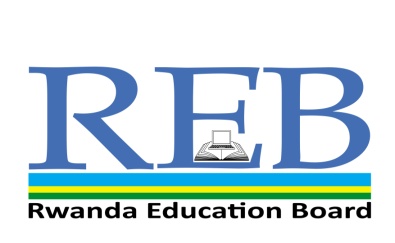 SENIOR FOUR END OF YEAR EXAMINATIONS, 2019SUBJECT:  MATHEMATICSCOMBINATIONS: PHYSICS-CHEMISTRY-MATHEMATICS                      (PCM)MATHEMATICS-CHEMISTRY-BIOLOGY                     (MCB)MATHEMATICS- PHYSICS- COMPUTER SCIENCE      (MPC)MATHEMATICS-COMPUTER SCIENCE –ECONOMICS (MCE)MATHEMATICS –PHYSICS- GEOGRAPHY                   (MPG)MATHEMATICS-ECONOMICS-GEOGRAPHY               (MEG)DURATION: 3 HOURSINSTRUCTIONS:Do not open this question paper until you are told to do so.Answer all questions:  100 marksUse only a blue or black pen. S4 MATHEMATICS END OF YEAR EXAM, 2019ANSWER ALL QUESTIONS (100MARKS)
1)Solve simultaneously, by elimination method (5marks)2)Calculate the value of sin θ in the following triangle.         (3marks)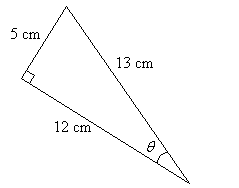 3)Solve   the quadratic equation  (4marks)4)Factorize (5marks)5)the following equations show  the model of  a given market for a commodity x. Determine  a) The equilibrium cost of the commodity for the model below (4marks)   b) The equilibrium quantity of a commodity.                            (4marks)6)  If and Find a) (3marks)b) (3marks)c) (3marks)d) (3marks)7)For   the function  a) Find  the slope function of (4marks)b) Find the slope oftangent to the function  at the point where (2marks)8) If Find  and interpret its  meaning                         ( 6 marks)9)Find the equation of normal to  at the points where                                                                              (5marks)10)If A and B are two vectors such that Find a) (3marks)b) ( 3marks)11)Show that the vectors and  are linearly dependent        ( 10marks)12) Show that matrices A and B are inverse each other         such that        and ( 6marks )13)Find the equation of straight line passesthrough points  and (4marks)14) Given that  is the equation of the circle . Find a) Its Centre                                                           (3marks)b) its radius                                                            (2marks)15) The table below shows the marks obtained by S3 Students in a Physics Test out of 100Complete the frequency table below (8marks)Calculate the mean marks     (3marks)What is the modal marks       (2marks)Find the highest marks            (1mark)Find the lowest marks         (1mark)         Marks:4056405656625162626262707070757075787578Marks,Frequency 402753